                                                                                        Bulletin d’adhésion  à                                                                                  Aventure et Découverte du MondeDu 1° Janvier  au                                            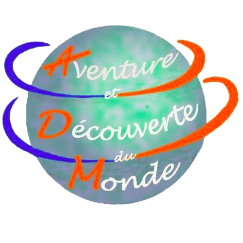 31 Décembre  2024                        49 ter rue Portail Magnanen
                                                                                    84000 Avignon

                                                                                    06.65.24.78.41
                                                                            Site internet : asso-adm.fr 
                                                                      Messagerie : contact@asso-adm.fr Nom (s) …………………………………………………………………………………………………………… Prénom (s) ……………………………………………………………………… (couple ou famille)Adresse  …………………………………………………………………………………………………………..…………………………………………………………………………………………………………………………………………………………………………………………………………………………………………………………………… CP……………………………. Ville …………………………………………………………………….………………………………………………………………………………………………………………Email (en majuscules)………………………………………………………………………………………………………………………………………………………….Téléphone fixe ………………………………………………………..………………………….. Mobile …………………………………………………..……………………………………………….Sollicite mon adhésion à l’association Aventure et Découverte du Monde qui me permet de participer à toutes les activités proposées par l’association et de bénéficier d’un tarif réduit aux activités publiques payantes qu’elle organise (festival, projections).□   Individuel: 15 €      □  Couple ou famille: 30 € (enfants de moins de 18 ans).       Par chèque à l’ordre d’Aventure et Découverte du Monde                    	EspècesDate……………………………………………...   Signature……………………………………………………………….Pour recevoir votre carte d’adhérent par courrier, veuillez joindre une enveloppe timbrée à vos nom et adresse, ou bien vous pourrez la récupérer lors des soirées projections.